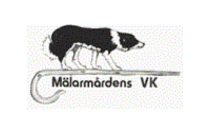 Protokoll fört vid årsmöte i Mälarmårdens vallhundsklubb söndag 14 februari 2021 via Teams. § 1. Justering av röstlängd: 16 röstberättigade, totalt 16 medlemmar på plats.

§ 2. Peter Nord valdes till mötesordförande

§ 3. Styrelsen anmälde Erica Rosendahl som protokollförare.

§ 4. Helene Wallskär beslutades som ensam justerare och rösträknare.
 
§ 5. Inga utom lokalklubbsmedlemmar fanns på plats.

§ 6. Årsmötet beslutade att mötet blivit stadgeenligt utlyst.

§ 7. Dagordningen fastställdes. 

§ 8. Styrelsens verksamhetsberättelse och årsredovisning med balans- och resultaträkning presenterades.§ 9. Balans- och resultatredovisning fastställdes. Beslutades att överföra förlusten på 5788,90 kr i löpande räkning.§ 10. Frågan som kom upp förra året på årsmötet ang. veterinärkostnaderna så har Hans Wirström gjort en uträkning på att våra tävlingar gett ett överskott på cirka 4800 kr varav 2519 kr kommer från veterinärkostnader som varit lägre än kalkylerat.§ 11. Årsmötet beslutade att ge styrelsen ansvarsfrihet för verksamhetsåret 2020§12. a/ Styrelsens förslag till verksamhetsplan för 2021 godkändes. 
12 b/ Styrelsens förslag till rambudget godkändes. §13. Styrelsen valdes enligt följande: 
Ordförande, 1 år: Mikaela Prim (nyval) 
V. Ordförande, 2 år: Jenny Öberg (Omval) 
Ledamot, 2 år: Susanna Engborg (Omval)
Ledamot, 1 år: Erica Rosendahl (Fyllnadsval) 
Suppleant 2 år: Martina Nilsson (Omval)Kvarstår 
Ledamot 1 år: Hans Wirström 
Suppleant 1 år: Nina Sundelin 

§14. Inga övriga val. §15. P-O Andersson och Inger Tallbäck omvaldes till revisorer på 1 år.
Eva Mauelon och Per Solén omvaldes till revisorssuppleanter på 1 år.§16. Valberedning utsågs enligt följande:
Sammankallande 1 år: Peter Nord
Ledamot 2 år: Inger Tallbäck
Kvarstår: Marelene Joelsson, 1år kvar§17. Årsmötet beslutade om omedelbar justering av punkterna 13-15§18. Inga övriga frågor § 19. En motion som inkommit och avslogs enligt styrelsens förslag.§ 20. Mötet avslutades.


Mötets ordförande 			Sekreterare 

_________________________		_________________________
                               /Peter Nord/		                        /Erica Rosendahl / 

Justeras	 	


__________________________
                          /Helene Wallskär/			 
